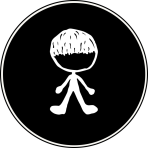 SANGIT Child of Warסנגיט הוא נגן כלי הקשה, מלחין ומפיק מוזיקלי, אמן ווידיאו-ארט ומחלוצי סצנת האפרוביט בישראל.Child of War  הוא סינגל ראשון מתוך אלבומו החדש "Librar" העתיד לצאת בקיץ הקרוב בלייבל Cumbancha Records, מהחשובים בזירה הבינלאומית של מוסיקת העולם(חתומים בה: Habib Koite, Bomnbino ועידן רייכל).באלבום משתתפים שורה של מוזיקאים מוכשרים, כשבכל קטע מופיעים זמר או זמרת ששרים בשפת אמם - עברית, צרפתית, מרוקאית, אמהרית ואנגלית וגם ניבים אפריקאים כמו מנדינגו(מאלי)במברה(בורקינה פאסו) ולינגלה(קונגו)השיר הוא שיתוף פעולה של סנגיט עם שתי זמרות ממונטריאול והוא מושר בשתי שפות, Ali Overing באנגלית ו Djely tapa במנדינגו ומספר את סיפורה האמיתי וקורע הלב של נערה סודנית בת 15, פליטה ובהיריון.*****בכישרון הייחודי לו, משלב סנגיט את התשוקה שלו למוזיקה אפריקאית עם השפעות מתרבויות ושפות רבות, והתוצאה - מוזיקה מודרנית, עדכנית וגלובלית, שמתכתבת עם היבשת השחורה בלי להתנתק משורשיה המקומיים.בשנים האחרונות יצר סדרת וידיאו-קולאז' מוזיקלית בה אירח עשרות אמנים מהארץ ומהעולם, ובשנותיו כמפיק ויוצר וידיאו-ארט - שיתף פעולה עם אמנים רבים בישראל ומעבר לים - קותימאן, טוני אלן, מחמוד אחמד, חוה אלברשטיין, אבטה בריהון, חיים אוליאל, קרולינה, דין דין אביב לאה שבת ורבים נוספים.סנגיט לוקח אותנו לטיול צבעוני ומשייט בין מחוזות הרטרו האמריקאיים של הג'אז והפ'אנק, המדבריות של מרוקו, משלב תעוזה ים תיכונית וסולמות אתיופיים, והכל עטוף בגרובים המהפנטים של מערב אפריקה, ביד האמן של סנגיט, שחושב ומפיק מוזיקה חוצה גבולות.Sangit Collectiveהוא הרכב הבמה שהקים - סופר גרוב של עשרה נגני על בניצוחו של סנגיט. שילוב עוצמתי ומלא רגש בין  ז’אנרים מוסיקלים שונים ובין תרבויות מהעולם כולו. הם מופיעים בארץ ובעולם